#blijfsporten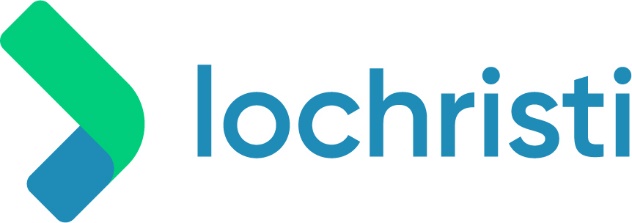 Richtlijnen bij gebruik sporthal ’t Veerleveld(versie 4 augustus)Bij de heropstart van het sportseizoen overweeg je of je met respect van covid-19-regels kan sporten (afstand houden, eventueel buiten opstarten, rekening houden met risicogroepen, …)Bij het betreden van de sporthal is dragen mondmasker verplicht (tot in kleedkamer). Idem bij verlaten of voor het doorschuiven naar het cafetaria, toilettenVolg de aangeduide looprichting in/uit sporthal/danszaal/budozaalGebruik de voorziene ontsmettingsgelKleedkamers zijn beschikbaar – gelieve u aan de richtlijnen van de toezichter te houden aub. (worden tussentijds telkens gepoetst)Van elke vereniging vult de verantwoordelijke het registratieformulier in (bij toezichter)Elke vereniging houdt lijst bij van wie actief is (naam, telefoon, emailadres) per activiteit (met respect privacyregels - max. 14 dagen te bewaren). Wie zich niet wenst te registreren kan niet deelnemen. Er is een formulier beschikbaar bij de toezichter.bij een eventueel positief covid19-geval in de groep,  gaat iedereen 14 dagen in thuisisolatieMax. 40 personen kunnen actief zijn in de sporthal, 15 in de danszaal, 20 in de budozaalGelieve zelf voor uw materiaal te zorgen (shuttles, bal, …), en indien nodig te ontsmettenToestellen worden enkel door toezichter opgesteld/opgeruimd. Dit kan even duren.Toeschouwers zijn niet toegelatenVolg de richtlijnen van jullie sportfederatie !Geniet van jullie sportmoment !